Ausschreibung Pfingstlager 2017WIKINGER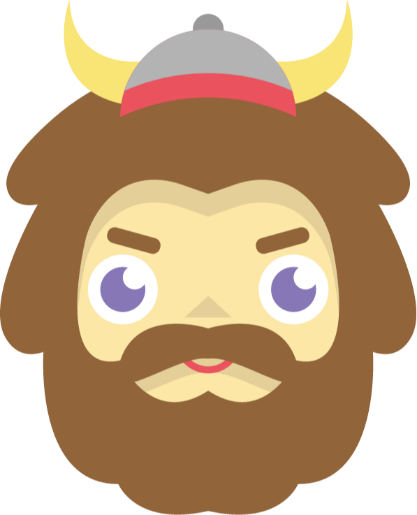 Auch dieses Jahr findet das Pfingstlager in Triesen statt.Dieses mal verschlägt es uns in die Wikingerzeit in den hohen Norden. DatenStart: 03.06.2017 / 10:00 UhrEnde: 05.06.2017 / 13:00 UhrTreffpunkt: Lagerplatz der Pfadfinder Triesen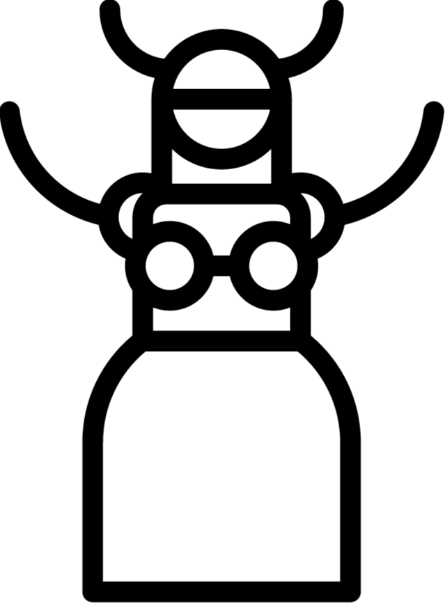 Anmledeschluss: 26.05.2017





Packliste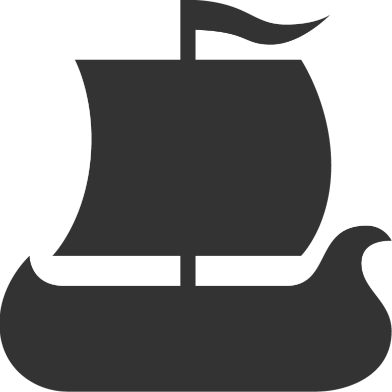 SchlafsackMätteliSackmesserTaschenlampeBesteckEssgeschirrKleider zum WechselnWettergerechte KleidungWanderschuheNormale SchuhePyjamaZahnbürsteZahnpasteNotwendige MedikamenteKrankenblattName:_________________________________________Vorname:_______________________________________Geburtsdatum:__________________________________Wohnort:________________________________________Strasse:__________________________________________Bekannte Allergien:_______________________________Bekannte Krankheiten:____________________________Letzte Starkrampfimpfung:__________________________Impfungen							Impfdatum____________________________________________________________________________________________________________________________________________________________Medikament			Einnahme		Lagerung________________________________________________________________________________________________________________________________________________________________________________________________________________Unterschrift der Erziehungsberechtigten____________________________________________________________________________